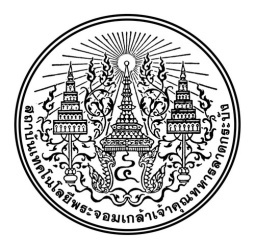 หนังสือแสดงความยินยอมของผู้ปกครอง(กรณีพานักศึกษาไปดูงานนอกสถาบัน)เขียนที่ .........................................วันที่.........เดือน........................... พ.ศ. ...............	ข้าพเจ้า (นาง/นาย).................................................................(บิดา/มารดา) อายุ............ปี อยู่บ้านเลขที่ ...........หมู่ที่............ ซอย.................................... ถนน ............................................ ตำบล/แขวง .............................................อำเภอ/เขต .............................................. จังหวัด ........................................ โทร .........................................................เป็นผู้ปกครองของ (นาย/นางสาว) ...................................................................2............................... อายุ ................. ปีนักศึกษาคณะ ....................................... โดยเกี่ยวข้องเป็น ............................(บิดา/มารดา) ได้ทราบวัตถุประสงค์การพานักศึกษาไปดูงานภายนอกสถาบัน และเป็นส่วนหนึ่งของแผนการเรียนการสอนและมีรายละเอียดอยู่ในคำอธิบายรายวิชา........................................................................ อีกทั้งการไปดูงานของแต่ละรายวิชาสถาบันได้กำหนดให้	1. ได้รับอนุมัติให้ดำเนินการได้จากคณบดีหรือผู้ที่ได้รับมอบหมาย	2. อาจารย์เจ้าของวิชาต้องเป็นผู้ควบคุมดูแลการพานักศึกษาไปดูงานตั้งแต่เริ่มจนเสร็จสิ้นการดูงาน	3. พนักงานสถาบันและหรือข้าราชการของสถาบันเป็นผู้ควบคุมดูแลนักศึกษาร่วมกับอาจารย์เจ้าของวิชา             ด้วยก็ได้ ทั้งนี้ขึ้นอยู่กับจำนวนนักศึกษา	4. อาจารย์เจ้าของวิชา พนักงาน สถาบัน และข้าราชการเป็นผู้ควบคุมดูแลรถยนต์ที่พานักศึกษาไปดูงาน 	ในการนี้ข้าพเจ้า จึงมีหนังสือเพื่อแสดงความยินยอมให้ (นาย/นางสาว).........................................................ไปดูงานภายนอกสถาบันได้ และเพื่อเป็นหลักฐานแห่งการนี้จึงขอลงลายมือชื่อไว้เป็นหลักฐานต่อหน้าพยาน     					              ...................................................................... (บิดา/ มารดา)						       (...................................................................)						       ................................................................... พยาน						      (...................................................................)						       ................................................................... พยาน						      (...................................................................)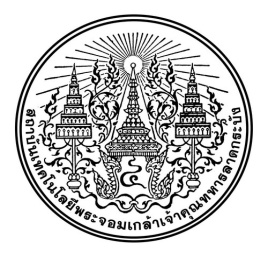 หนังสือแสดงความยินยอมของผู้ปกครอง(กรณีพานักศึกษาไปจัดกิจกรรมนอกสถาบัน)เขียนที่ .........................................วันที่.........เดือน........................... พ.ศ. ...............	ข้าพเจ้า (นาง/นาย).................................................................(บิดา/มารดา) อายุ............ปี อยู่บ้านเลขที่ ...........หมู่ที่............ ซอย.................................... ถนน ............................................ ตำบล/แขวง .............................................อำเภอ/เขต .............................................. จังหวัด ........................................ โทร .........................................................เป็นผู้ปกครองของ (นาย/นางสาว) .................................................................................................... อายุ ................. ปีนักศึกษาคณะ ....................................... โดยเกี่ยวข้องเป็น ............................(บิดา/มารดา) ได้ทราบวัตถุประสงค์การพานักศึกษาไปจัดกิจกรรมภายนอกสถาบัน อีกทั้งการไปจัดกิจกรรมดังกล่าวสถาบันได้กำหนดให้	1. ได้รับอนุมัติให้ดำเนินการจากอธิการบดีหรือผู้ที่ได้รับมอบอำนาจ	2. อาจารย์ที่ปรึกษาโครงการต้องเป็นผู้ควบคุมดูแลการพานักศึกษาไปทำกิจกรรมตั้งแต่เริ่มต้นจนเสร็จสิ้น             การจัดกิจกรรม	3. พนักงานสถาบันและหรือข้าราชการของสถาบันเป็นผู้ควบคุมดูแลนักศึกษาร่วมกับอาจารย์ที่ปรึกษา             โครงการด้วยก็ได้ ทั้งนี้ขึ้นอยู่กับจำนวนนักศึกษา	4. อาจารย์ที่ปรึกษา พนักงานสถาบันหรือข้าราชการของสถาบันเป็นผู้ควบคุมดูแลรถยนต์ที่พานักศึกษาไป             ทำกิจกรรม	ในการนี้ข้าพเจ้า จึงมีหนังสือเพื่อแสดงความยินยอมให้ (นาย/นางสาว) .........................................................ไปทำกิจกรรมภายนอกสถาบันได้ และเพื่อเป็นหลักฐานแห่งการนี้จึงขอลงลายมือชื่อไว้เป็นหลักฐานต่อหน้าพยาน                                                                     ...................................................................... (บิดา/ มารดา) 				            (...................................................................)						         ................................................................... พยาน						          (...................................................................)						          ................................................................... พยาน						          (...................................................................)หนังสือแสดงความยินยอมของผู้ปกครอง(กรณีจัดกิจกรรมนอกเวลาราชการ)เขียนที่ .........................................วันที่.........เดือน........................... พ.ศ. ...............	ข้าพเจ้า (นาง/นาย).................................................................(บิดา/มารดา) อายุ............ปี อยู่บ้านเลขที่ ...........หมู่ที่............ ซอย.................................... ถนน ............................................ ตำบล/แขวง .............................................อำเภอ/เขต .............................................. จังหวัด ........................................ โทร .........................................................เป็นผู้ปกครองของ (นาย/นางสาว) .................................................................................................... อายุ ................. ปีนักศึกษาคณะ ............................................ โดยเกี่ยวข้องเป็น ............................(บิดา/มารดา) ได้ทราบวัตถุประสงค์การจัดกิจกรรมนอกเวลาราชการ อีกทั้งการจัดกิจกรรมดังกล่าวสถาบันได้กำหนดให้	1. ได้รับอนุมัติให้ดำเนินการจากอธิการบดีหรือผู้ที่ได้รับมอบอำนาจ2. อาจารย์ที่ปรึกษาโครงการต้องเป็นผู้ควบคุมดูแลนักศึกษาทำกิจกรรมตั้งแต่เริ่มต้นจนเสร็จสิ้น              การจัดกิจกรรม3. พนักงานสถาบันและหรือข้าราชการของสถาบันเป็นผู้ควบคุมดูแลนักศึกษาร่วมกับอาจารย์ที่ปรึกษา             โครงการด้วยก็ได้ ทั้งนี้ขึ้นอยู่กับจำนวนนักศึกษา	4. อาจารย์ที่ปรึกษา พนักงานสถาบันหรือข้าราชการของสถาบันเป็นผู้ควบคุมดูแลนักศึกษาทำกิจกรรม	ในการนี้ข้าพเจ้า จึงมีหนังสือเพื่อแสดงความยินยอมให้ (นาย/นางสาว) .........................................................ทำกิจกรรมนอกเวลาราชการได้ และเพื่อเป็นหลักฐานแห่งการนี้จึงขอลงลายมือชื่อไว้เป็นหลักฐานต่อหน้าพยาน                                                                     ...................................................................... (บิดา/ มารดา) 				            (...................................................................)						         ................................................................... พยาน						          (...................................................................)						          ................................................................... พยาน						          (...................................................................)